Консультация для родителей «Как научить ребенка прыгать на скакалке»Скакалка- это не дорогой и универсальный способ сделать ребенка здоровее и научить его играть с другими детьми. Для взрослого человека нормой считается 200-300 прыжков в день, для ребенка максимум 100 прыжков.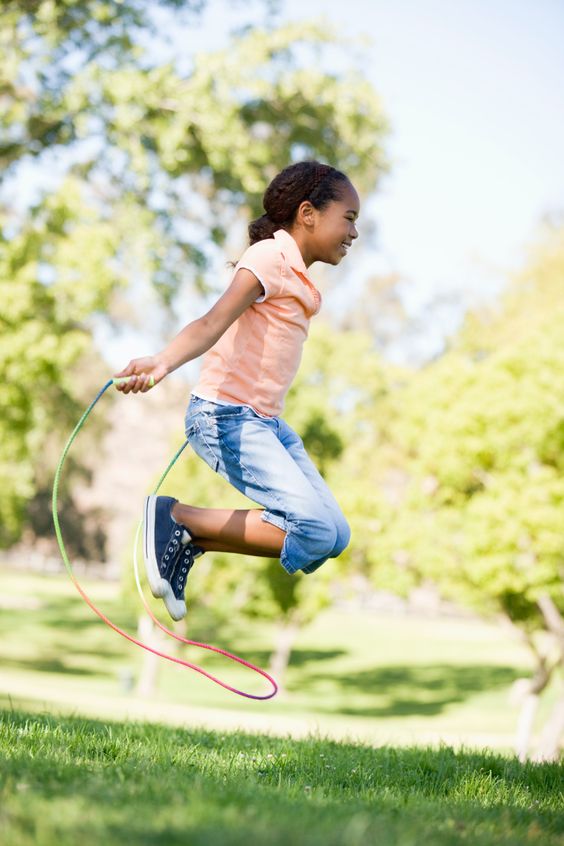 Для начала нужно заинтересовать его, рассказав о том, что такое скакалка. Обязательно нужно показать, как ею пользоваться, на собственном примере.И так:1. Нужно научить ребенка крутить скакалку. Для это можно пожертвовать одним снарядом и разрезать его. Так он быстрее научиться крутить кистями, а не только всей рукой. Сначала крутим одной рукой, потом двумя.2. Выполняем простое упражнение, сначала встаем на носки и перекатываемся на пятки. Как только ребенок научится выполнять это упражнение, можно повторять его, переступая через скакалку. Показываем все на своем примере.3. Как только ребенок освоит "перекатывания", можно переходить к перешагиваниям. И только потом к прыжкам. Важно следить, чтобы малыш приземлялся сначала на носки, а затем опускался на всю ступню. Ноги должны быть немного согнуты в коленях.Следует учитывать, что в маленьком возрасте научить прыгать через скакалку без перерыва сложно. Поэтому не следует требовать невозможного. Со временем он легко освоит различные техники.Выбор скакалкиРешив приобщить ребенка к спорту, следует позаботиться о подходящей скакалке. Она не должна быть слишком длинной или короткой, иначе прыгать на ней у ребенка не получится.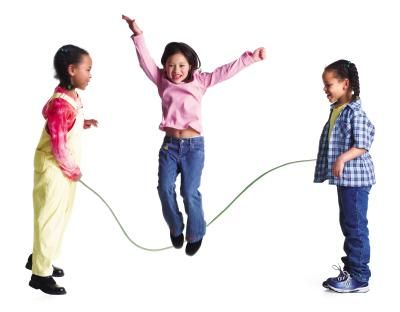 В диаметре скакалка не должна быть тоньше 0,8 см. Очень тонкую скакалку будет трудно крутить, т. к. она будет легкой. Но и толще 1 см тоже не следует брать, будет тяжело.Определить идеальную длину скакалки очень просто - нужно встать на нее ногами и натянуть, ручки скакалки должны доходить до подмышек ребенка. Никогда не стоит покупать снаряд на вырост.Существуют много материалов из которых изготавливают скакалки, главное обратить внимание на запах. Он не должен быть резким и не приятным. Ручки должны быть удобными и не скользкими.Зачем это нужно ребенкуСкакалка для детей - это интересное и увлекательное занятие, которое к тому же позволяет укрепить здоровье. Благодаря прыжкам на скакалке ребенок быстро более выносливым и внимательным. При этом тренируется сердце, появляется хорошая осанка и развивается координация движений. Прыжки на скакалке также способствуют творческому развитию, так дети придумывают свои варианты игр.Важно знать некоторые условия, которые следует соблюдать:- ребенок должен полностью сосредоточен на том, чем он занимается;- если обучение проходит в помещении, то должно быть достаточно места;- нельзя заставлять ребенка учится прыгать на скакалке;- начинать обучение необходимо с самого простого.Чтобы учеба прыжкам на скакалке была более эффективна, нужно подавать пример. Это будет не только поучительно, но и поможет весело провести время со своим ребенком.      КОРПУС И ВЗГЛЯД:  держим прямо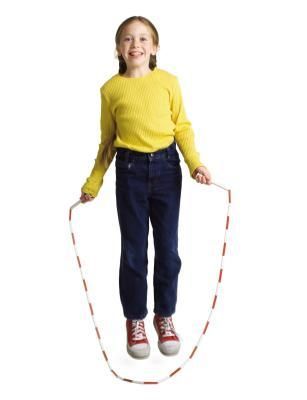 смотрим вперед      ТЕМП:спокойный и комфортный            РУКИ:от плеча до локтя прижать к корпусуниже развестикисти на уровне талии      СНАРЯД:вращать предплечьемрука выше локтя неподвижна       ПРЫЖКИ:пружинить на носкахплавно опускать ступнюслегка сгибать колени       ВЫСОТА ПРЫЖКА:не больше 5 см  Приземляться на пятки или на всю стопу сразу                    Прыгать высоко               Вращать скакалку всей рукой, от плечаРазводить руки широко в стороныСмотреть вниз на ногиПрыгать очень быстро